DIRECCION ACADEMICA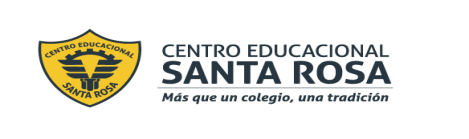 Departamento de Lengua y LiteraturaRespeto – Responsabilidad – Tolerancia – ResilienciaEstimado Estudiante,Te invitamos a realizar esta guía de Autoaprendizaje en la que se trabajarán los objetivos de aprendizaje priorizados por el ministerio de educación, es importante que leas atentamente las instrucciones que te indicamos a continuación.INSTRUCCIONES Lee atentamente toda la Guía antes de comenzar a realizarla. Lee atentamente las preguntas antes de responder.Debes responder en la guíao en tu cuaderno, sé cuidadoso con tu ortografía, utiliza una letra clara, legible y vocabulario apropiado.Las consultas o dudas las puedes realizar en el correo correspondiente y también en nuestro Instagram https://www.instagram.com/lenguaje_cestarosaARGUMENTOS LÓGICO-RACIONALESa)Razonamiento por analogía: Se establece una semejanza entre dos conceptos, seres o cosas diferentes y se deduce que lo que es válido para uno es válido para el otro.Ejemplo: “Las vasijas encontradas en este sector son similares en figura y materiales a los empleados en esta otra, por lo tanto, pertenecen a la misma cultura”b)Razonamiento por generalización: A partir de varios casos similares, se generaliza una tesis común, que es aplicada a un nuevo caso del mismo tipo.Ejemplo: Todas las personas que trabajan en horario nocturno presentan déficit de vitamina “D”. Amelia trabaja de noche, debe tomar un suplemento vitamínico.c)Razonamiento por signos: Se utilizan indicios o señales para establecer la existencia de un fenómeno.Ejemplo: “Mira las nubes en el cielo, están negrísimas … Hoy va a llover…”d)Razonamiento por causa: Se establece una conexión causal entre dos hechos que fundamentan la tesis.Ejemplo: “La madre de Juanito fumó durante su embarazo, por eso Juanito es un niño débil y con bajo peso”.e)Razonamiento por autoridad: Se alude a la opinión de expertos en el tema o personajes consagrados para sustentar la tesis.Ejemplo: “Como ha señalado el Ministro …. “ Actividad 1: Identifique el modo de razonamiento utilizado en los siguientes enunciados. (8 puntos)ARGUMENTOS EMOTIVO-AFECTIVOSa) Argumentos afectivos: Se dirigen a los sentimientos del auditorio, especialmente sus dudas, deseos y temores, con el fin de conmover y provocar una reacción de simpatía o rechazo.Ejemplo: En una campaña para recolectar dinero para combatir una enfermedad, se puede aludir a que nadie está libre de padecerla.b) Argumentos por lo concreto: Se emplean ejemplos familiares a los oyentes, porque les afectan directamente. Ejemplo: “ Como padres, todos sabemos lo que cuesta criar a un hijo”.c) Confianza del emisor: El emisor intenta obtener la confianza de los receptores manifestando su preocupación. Ejemplo: Yo, compañeros, defiendo sus derechosd) Argumento-slogan: Se trata de una frase hecha , un tópico o palabra que se repite constantemente y resume el tema o simplemente invita al receptor a creer en lo que se expone.Ejemplo: “Poderoso caballero es don Dinero”. (Perteneciente a un poema de Quevedo).e) Recurso de la fama: La imagen o palabras de un personaje bien valorado socialmente.Ejemplo: “Leonel Messi lo afirma…” f) Fetichismo de masas: Se sustenta en la idea de que la mayoría elige lo correcto o está en la opinión acertada. Lo que gusta a la mayoría.Ejemplo: “Todos tus amigos lo prefieren, úsalo tú también”.g) Uso de prejuicios: Frases típicas con respecto a diversos prejuicios: etarios (edad), étnicos, sexistas, etc.Ejemplo: “Si vas mal vestido, eres un vago”h) Recurso a la tradición: La idea expuesta se apoya en máximas, proverbios y refranes conservados por la tradición y cuyo valor de verdad se acepta sin discusión.Ejemplo “El fin justifica los medios”.i) Argumentos de conocimiento general o de la experiencia personal: Se basa en aquellas ideas que todo el mundo ha escuchado en relación con el conocimiento de la realidad o la experiencia personal. Ciertas “frases hechas” que nadie cuestiona.Ejemplo: “Dos cabezas piensan más que una”.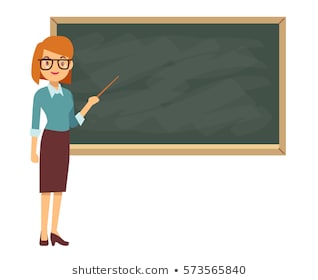 ACTIVIDAD 2: Identifique el modo de razonamiento utilizado en los siguientes enunciados. (10 puntos)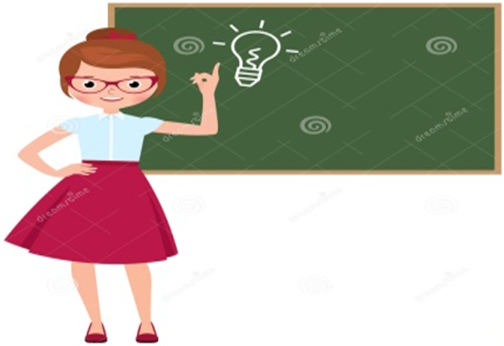 CORREO ELECTRÓNICOCURSOSmariajesus.escobar@cesantarosa.cl4°Dpatricia.abarzua@cesantarosa.cl4°C  daniela.linconir@cesantarosa.cl4°B – 4°Erosita.diaz@cesantarosa.cl4°A1.- Javier se desmayó y tuvo convulsiones, su doctor le dijo que tenía un principio de epilepsia. Ayer, tú demostraste los mismos síntomas. Debes tener principio de epilepsia.Razonamiento: 2.- Todos los mineros al ingresar a la mina usan casco. Javier ha entrado a trabajar en Codelco. Si ingresa a la mina deberá usar casco. Razonamiento:3.- Cuando Macarena miente frunce el ceño y su mirada se desvía. Ahora lo ha hecho, razón por la cual, creo que está mintiendo. Razonamiento:4.- El joven asesino vivió una infancia muy difícil, por eso ha actuado como lo hizo. Razonamiento:5.- Tu obra tiene presente rasgos dadaístas, por lo cual debe pertenecer a esta corriente. Razonamiento:6.- Considerando la cantidad de promedios rojos que tienes, creo que vas a repetir. Razonamiento:7.- Daniel, fue a la playa en la mañana y caminó bajo el sol por horas, lo que le produjo insolación. Todos los que hagan lo que Daniel hizo serán afectados por la insolación.Razonamiento:8.- Según la Organización Mundial de la Salud, en Centroamérica muere un niño por desnutrición cada 24 horas.Razonamiento: 1.- La tienda comercial que más beneficios entrega a la gente es ADIDAS, porque Cristiano Ronaldo lo afirma.Argumento:2.- Felipe Braun, compra en esa tienda. Entonces esa es la mejor. Argumento:3.- Las gitanas son hediondas y ladronas. Me decías que tienes una tía gitana. Entonces tienes una tía hedionda y ladrona. Argumento:4.- No busque más, yo le traigo la solución, porque sé lo que padece. Argumento:5.- Todas las madres sabemos lo difícil que es dejar a nuestros hijos en una sala cuna a tan temprana edad. Argumento:6.- Tú como alumno de este colegio, has de saber lo complicado y estresante que es este período de pruebas. Argumento:7.- ¿Pololeas con una modelo?, mmm, entonces tu polola es una tonta.Argumento:8.- Quienes nos hemos quedado largas noches estudiando sabemos lo sacrificado que es. Argumento:9.- Ayude a la teletón, su hijo no está libre de la discapacidad. Argumento: 10.- Ley pareja no es dura. Argumento: 